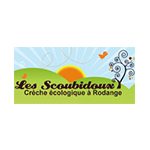        FOYER écologiquePréinscriptionIdentité de l’enfant :Nom et prénom de l’enfant :  ___________________________________Sexe : M/FDate (présumée) + lieu de naissance : _____________________________________Numéro de carte des chèques services : ___________________________________Nationalité : ________________________________________________________Ecole (Blobierg, Neiwiss, Am Päesch) : _____________________________________Identité des parents :Conditions d’admission et documents à fournir lors de l’entrée de votre enfant à la crèche :Assister à la visite et à un entretien préalable avec présentation de l’enfantRemplir le formulaire d’inscription et médicalSigner le contrat d’accueil et le règlement d’ordre intérieur et parapher chaque pageRégler la caution pour réservation de la place et fournir la preuve de celle-ciCopie du carnet de vaccinationCopie de la carte des chèques servicePrésenter une copie de tout jugement réglementant la garde de l’enfant (si nécessaire)Je soussigné(e), _______________________________________reconnaît avoir rempli le formulaire de pré-inscription du foyer de jour.       Fait à______________________ , le ______________________ .Signatures :Notice d’information relative au traitement des données à caractère personnelLa société Scoubidoux S.à.r.l. attache une grande importance à la protection des données à caractère personnel. La présente notice d’information est destinée à vous informer des modalités de traitement des données que nous collectons et des droits dont vous disposez.DONNÉES QUE NOUS COLLECTONS Conformément à la loi, nous ne collectons que les informations nécessaires pour la préinscription de votre enfant. Ces informations sont généralement celles que vous nous communiquez par le biais du formulaire de préinscription. D’autres données personnelles peuvent être générées au cours de votre relation avec la crèche.BASE LÉGALE ET DESTINATAIRES DES DONNÉESCes traitements de données se font sur base de l’éxécution de mesures précontractuelles, à savoir le contrat d’accueil de votre enfant à la crèche. Les données que nous collectons sont traitées en toute confidentialité et ne sont partagées avec des tiers que lorsque cela est nécessaire et conforme à la loi. Ces tiers peuvent inclure les administrations compétentes ainsi que des fournisseurs de services, notamment en cas de sous-traitance informatique. DURÉE DE CONSERVATION Les données personnelles collectées seront conservées juste pendant le temps de l’inscription définitive de l’enfant, le cas échéant, pendant toute la durée de l’accueil de votre enfant à la crèche, et ne saurait excéder 1 an après la fin du contrat d’accueil, sauf si une durée de conservation plus longue est autorisée ou imposée en vertu d’une obligation légale ou réglementaire. VOS DROITS Vous bénéficiez des droits suivants : le droit d'accéder à vos données personnelles et d'obtenir une copie de ces données ; le droit de demander que vos données soient rectifiées ou corrigées si elles incomplètes ou incorrectes ; le droit d’introduire une réclamation auprès de la Commission nationale pour la protection des données (CNPD) si vous estimez que le traitement de vos données n’est pas conforme à la loi. Dans certains cas et selon les conditions fixées par la loi, vous bénéficiez également des droits suivants : le droit de demander la suppression de vos données ; le droit de vous opposer au traitement de vos données ; le droit de demander que le traitement de vos données soit limité ; le droit à la portabilité de certaines données.Les questions et demandes concernant le traitement de vos données personnelles ou l’exercice de vos droits doivent être adressées à la direction : par email à lesscoubidoux@pt.lu, ou par écrit à : Les Scoubidoux - Att. Direction, 73, Route de Longwy, L-4831 Rodange,LuxembourgMère ou tuteurPèreNom et prénom :Adresse : Rue et n° :Code postal et localité :Téléphone maison :GSM :Adresse mail :